Торжественное награждение призеров Республиканского конкурса « Панорама педагогических идей», прошедшее 19 декабря 2023 года в городе Астана, является новым доказательством, того, что педагоги нашего региона по-прежнему в числе лучших мастеров своего дела. Я очень рада, что мне довелось принять участие в таком замечательном конкурсе. Хотелось бы выразить слова благодарностии и признательности организаторам данного мероприятия АО «Национальный центр повышения квалификации «Өрлеу», а также филиал АО НЦПК « Институт профессионального развития по ВКО, за предоставленную возможность принять участие попробовать свои силы.Такие профессиональные конкурсы всегда стимулируют педагога, вызывая в нем желание трудится еще эффективнее, искать новые формы, методы и приемы работы. С уважением, призер конкурса Амирова Майнур Багдатовна.Педагог дополнительного образования КГУ «Школа-интернат «Ақ ниет» УО ВКО. Номинация «Экологическая  грамотность» 3  призовое место.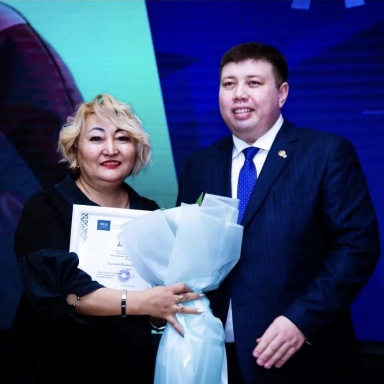 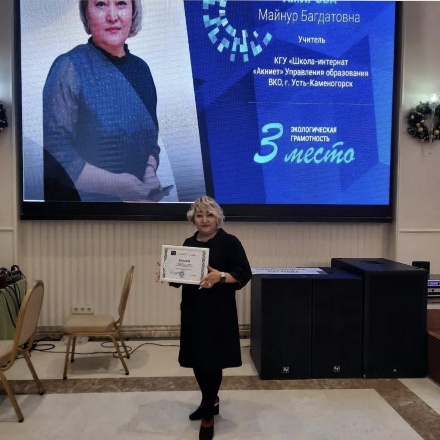 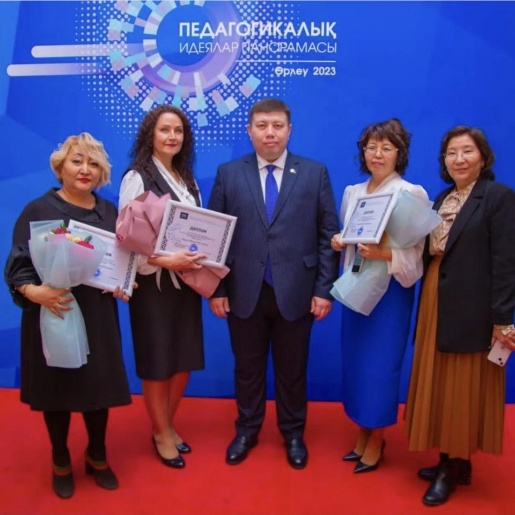 